Your Name:Your Telephone:Your Telephone:Your Address:Your email:Your email:Name of Person causing the problem (if known):Address (where disturbance occurs)DateTime startedTime ceasedNature of nuisanceDescribe how you were disturbed by the nuisance and which part of the property was affected, including garden(Please continue on a separate sheet if necessary)Your Name:Your Telephone:Your Telephone:Your Address:Your email:Your email:Name of Person causing the problem (if known):Address (where disturbance occurs)DateTime startedTime ceasedNature of nuisanceDescribe how you were disturbed by the nuisance and which part of the property was affected, including garden(Please continue on a separate sheet if necessary)Your Name:Your Telephone:Your Telephone:Your Address:Your email:Your email:Name of Person causing the problem (if known):Address (where disturbance occurs)DateTime startedTime ceasedNature of nuisanceDescribe how you were disturbed by the nuisance and which part of the property was affected, including garden(Please continue on a separate sheet if necessary)Your Name:Your Telephone:Your Telephone:Your Address:Your email:Your email:Name of Person causing the problem (if known):Address (where disturbance occurs)DateTime startedTime ceasedNature of nuisanceDescribe how you were disturbed by the nuisance and which part of the property was affected, including garden(Please continue on a separate sheet if necessary)Your Name:Your Telephone:Your Telephone:Your Address:Your email:Your email:Name of Person causing the problem (if known):Address (where disturbance occurs)DateTime startedTime ceasedNature of nuisanceDescribe how you were disturbed by the nuisance and which part of the property was affected, including garden(Please continue on a separate sheet if necessary)Your Name:Your Telephone:Your Telephone:Your Address:Your email:Your email:Name of Person causing the problem (if known):Address (where disturbance occurs)DateTime startedTime ceasedNature of nuisanceDescribe how you were disturbed by the nuisance and which part of the property was affected, including garden(Please continue on a separate sheet if necessary)Your Name:Your Telephone:Your Telephone:Your Address:Your email:Your email:Name of Person causing the problem (if known):Address (where disturbance occurs)DateTime startedTime ceasedNature of nuisanceDescribe how you were disturbed by the nuisance and which part of the property was affected, including garden(Please continue on a separate sheet if necessary)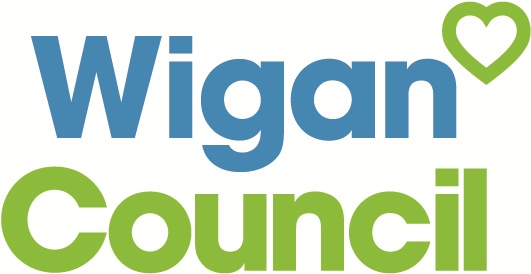 